InsTrument I.1SNAP Employment and Training (E&T) Registrant and Participant (R/P) SurveyOMB # xxxx-xxxx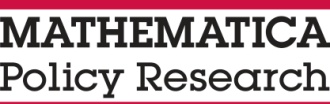 Expiration: xx/xx/20xxReference No.: 40272.401SNAP Employment and Training (E&T) Registrant and Participant (R/P) SurveyFinalSeptember 11, 2014Thank you for helping us with the SNAP Employment and Training (E&T) Study. We need your help to better understand the labor skills and training people need to get jobs in the local labor market. The results of the study will help programs better meet the needs of people who are looking for jobs. This survey asks questions about your work history, skills and training needs, and challenges you faced in getting the training you wanted to get and keep a job in your area. The survey takes about 20 minutes to complete.The information you provide will be used only for statistical purposes. In accordance with the Privacy Act of 1974, your responses will not be disclosed in identifiable form without your consent. Your participation in this survey is completely voluntary. You may skip any questions that make you uncomfortable or that you would prefer not to answer.At the end of the survey I will ask for your mailing address so we can send you a gift card in appreciation of your time. The gift card will not affect your benefits in any way.Is it okay to begin now?Section A: Education and Training The first questions are about your education and any training you’ve received.1.	What is the highest grade or degree you have completed?Select one only	Less than 8th grade	1		8th to 12th grade, no diploma	2		High school diploma or GED	3		Some college but no degree	4		Associate degree -- Occupational/vocational program	5		Associate degree -- Academic program	6		Bachelors degree (For example: BA, AB, BS)	7		Masters degree or higher	8	 	Other	99	Specify 	 1a. 	Do you have certifications in any of the following areas? Select all that apply	Commercial drivers’ license (CDL),	1		Nursing,	2		Dental,	3		Secretarial,	4		Cosmetology,	5		Construction,	6		Mechanical, or	7	 	Another certification?	99	Specify 	 	No	0Section B: Employment HistoryFor the next questions, please tell us about any paid jobs. They could be part- or full-time or self-employment in your own business. Don’t include any unpaid work or volunteering. 2. 	Have you ever worked at a job for pay?	Yes	1		No	0	GO TO Q3a	3.	Are you currently working at a job for pay? 	Yes	1	GO TO Q4	No	0	3a.	What is the main reason you (have never worked/are not currently working)? Select only one.	Could not find work or lack of jobs available in the area	1		Lack necessary schooling, training, skills or experience	2		Could not get along with supervisor or co-workers	3	Physical or mental health problems	4		Alcohol or substance abuse	5		Family responsibilities; caring for children, spouse, or parents	6		Attending school	7		Transportation issues or problems (no car or no public transportation available, transportation costs too much)	8		Chose not to work	9	 	Other	99	Specify 	 4. 	How many jobs have you had in the last 24 months? This includes regular and temporary employment and self-employment. Please do not include any unpaid jobs. Select one only	None	0	1	1	2	2	3	3	4	4	5	5	6 or more	6Please think about your two most recent jobs, including your current job or jobs.5. 	For each of these jobs, please enter the name of the company. Job 1 Job 2The next questions are about your (job/jobs) at (this company/these companies).6a.	Are you currently working at [FILL JOB 1]? 	Yes	1		No	0Interviewer: Fill (is/was) and (do/did) in this section based on the response to 6a.6b.	What kind of work (do/did) you do, or what (is/was) your job title? For example: plumber, machinist, food service worker, home health aide, or day laborer. 		WORK PERFORMED/JOB TITLE6c. 	About when did you start working at [FILL JOB 1]? START DATE MONTH / YEAR	Don’t remember	d 6d. 	When did your job at [INSERT JOB 1] job end? END DATE MONTH / YEAR	Still work there / job hasn’t ended	1 	Don’t remember	d 6e.	About how long did you work at that job?Select one only	Less than 3 months	1		Between 3 and 6 months	2		Between 7 and 12 months	3		More than a year	46f. 	What type of job (is/was) this?  Was it…Select one only	Regular,	1		Temporary, such as seasonal or contract, or	2	You don’t remember?	d6g.	How many hours (do/did) you usually work at [INSERT JOB 1] during a typical week? 		TOTAL HOURS WORKED IN A TYPICAL WEEK	 (0-99)	Hours (vary/varied) each week	n		Don’t remember	d	6h. 	About how many hours (do/did) you work at [INSERT JOB 1] in a typical week? Select one only	1 - 19 hours	1	20 –29 hours	2	30 – 34 hours	3	35 – 40 hours	4	Over 40 hours	5	Don’t remember	d 6i. 	What is your main reason for working less than 30 hours in a typical week?Select one only	Employer reduced hours	1		Could only find part-time work	2		Full-time is less than 30 hours	3	That is what was available	4	Child care problems (including being pregnant)	5		Other family/personal obligations	6		Health/medical limitations	7		School/training	8		Didn’t want/need more hours	9 	Other	99	Specify 	 6j. 	How much (are/were) you paid at [INSERT JOB 1]? 		RATE OF PAYSelect one only	Hourly	1	Weekly	2	Monthly	3	Yearly	4	Don’t remember	d 6k.	What was your reason for leaving [INSERT JOB 1]? Select one only	Layoff, company downsized, or plant closed	1		Fired	2		Quit	3 	Became disabled	4	Moved away from that area	5 		Job was temporary and ended	6 	 	Other	99		Specify 	  6l. 	Why did you (quit/get fired from) your last job? Was it because you…Select all that apply	Didn’t like supervisor or co-workers,	1	Didn’t like job duties,	2		Didn’t like job earnings,	3		Had difficulty getting to work on time (late or missed days),	4		Didn’t have or like opportunities for advancement,	5		Didn’t like location,	6		Transportation issues or problems (no car or public transportation available, transportation cost too much),	7		Decided to go to school,	8		Had child care responsibilities (including being pregnant),	9		Had other family or personal reasons,	10		Had physical or mental health issues or problems, or	11	 	Something else?	99	Specify 	 7a – l: REPEAT SERIES OF QUESTIONS IN Q6a - l, IF TWO JOBS GIVEN IN ITEM 5.The next questions are about your job at (FILL JOB 2).7a.	Are you currently working at [FILL JOB 2]? 	Yes	1		No	0Interviewer: Fill (is/was) and (do/did) in this section based on the response to 7a.7b.	What kind of work (do/did) you do, or what (is/was) your job title? For example: plumber, machinist, food service worker, home health aide, or day laborer. 		WORK PERFORMED/JOB TITLE7c. 	About when did you start working at [FILL JOB 2]? START DATE MONTH / YEAR	Don’t remember	d 7d. 	When did your job at [INSERT JOB 2] job end? END DATE MONTH / YEAR	Still work there / job hasn’t ended	1 	Don’t remember	d 7e.	About how long did you work at that job?Select one only	Less than 3 months	1		Between 3 and 6 months	2		Between 7 and 12 months	3		More than a year	47f. 	What type of job (is/was) this?  Was it…Select one only	Regular,	1		Temporary, such as seasonal or contract, or	2	Don’t remember	d7g.	How many hours (do/did) you usually work at [INSERT JOB 2] during a typical week? 		TOTAL HOURS WORKED IN A TYPICAL WEEK	 (0-99)	Hours (vary/varied) each week	n		Don’t remember	d	7h. 	About how many hours (do/did) you work at [INSERT JOB 2] in a typical week? Select one only	1 - 19 hours	1	20 –29 hours	2	30 – 34 hours	3	35 – 40 hours	4	Over 40 hours	5	Don’t remember	d 7i. 	What is your main reason for working less than 30 hours in a typical week?Select one only	Employer reduced hours	1		Could only find part-time work	2		Full-time is less than 30 hours	3	That is what was available	4	Child care problems (including being pregnant)	5		Other family/personal obligations	6		Health/medical limitations	7		School/training	8	Didn’t want/need more hours	9	 	Other	99	Specify 	 7j. 	How much (are/were) you paid at [INSERT JOB 2]? 		RATE OF PAYSelect one only	Hourly	1	Weekly	2	Monthly	3	Yearly	4	Don’t remember	d 7k.	What was your reason for leaving [INSERT JOB 2]? Select one only	Layoff, company downsized, or plant closed	1		Fired	2		Quit	3 	Became disabled	4	Moved away from that area	5 		Job was temporary and ended	6 	 	Other	99		Specify 	  7l. 	Why did you (quit/get fired from) your last job? Was it because you…Select all that apply	Didn’t like supervisor or co-workers,	1	Didn’t like job duties,	2		Didn’t like job earnings,	3		Had difficulty getting to work on time (late or missed days),	4		Didn’t have or like opportunities for advancement,	5		Didn’t like location,	6		Transportation issues or problems (no car or public transportation available, transportation cost too much),	7		Decided to go to school,	8		Had child care responsibilities (including being pregnant),	9		Had other family or personal reasons,	10		Had physical or mental health issues or problems, or	11	 	Something else? (SPECIFY)	99	Specify 	 Section C: Searching for Work and BarriersThe next questions are about searching or looking for a job, even if you haven’t been looking a lot lately.9. 	Have you looked for a job in the last 12 months? 	Yes	1		No	0 	GO TO Q1410.	Please indicate what you have been doing to find a job, or to find a better one, in the last 12 months. Have you…Select all that apply 	Contacted employer directly and/or have interviewed,	1	Contacted employment agency or school employment center,	2	Sent out resumes/filled out applications,	3	Looked at ads in newspapers or job listings online (e.g. Monster or Craiglist),	4	Attended job training programs, or	5	Something else?	99	Specify 	 11.	What types of jobs have you looked or applied for in the past 12 months? Select all that apply 	Building and grounds cleaning and maintenance	1		Business and financial operations	2		Community and social service	3	Construction and extraction	4		Education, training, and library	5		Farming, fishing, and forestry	6		Food preparation and serving related	7		Healthcare	8		Installation, maintenance, and repair	9		Management	10		Office and administrative support	11		Personal care and service	12		Sales and related	13		Transportation and material moving	14		Something else	99	Specify 	 	Don’t know	d12.	Have you gotten any job offers in the past 12 months, whether you took the job or not? 	Yes	1		No	0	GO TO Q1413.	In what type(s) of business(es) were you offered (a job/jobs)?Select all that apply 	Building and grounds cleaning and maintenance	1		Business and financial operations	2		Community and social service	3	Construction and extraction	4		Education, training, and library	5		Farming, fishing, and forestry	6		Food preparation and serving related	7		Healthcare	8		Installation, maintenance, and repair	9		Management	10		Office and administrative support	11		Personal care and service	12		Sales and related	13		Transportation and material moving	14		Something else	99	Specify 	 	Don’t know	d14.	What problems have you had getting or keeping a job? Select all that apply 	Physical or mental health issues	1		Need to care for family members with physical/mental health issues	2		Finding quality or affordable child or dependent care	3		Transportation issues or problems (no car or public transportation available, or transportation costs too much)	4	Speaking, reading, and/or writing English	5		Immigration or citizenship restrictions	6	Certification/license not valid where you live now or expired	7	Don’t have enough education	8	Can't get along with bosses/coworkers	9	Substance abuse issues	10		Criminal record	11		Housing problems (homelessness, unstable housing, no affordable housing)	12		Other	99	Specify 	 	None	015.	When you were looking for a job, did you feel that you faced any discrimination because of your …	SELECT ONE PER ROWSection D: SNAP and the SNAP Employment & Training Program16.	Our records show that you are currently receiving SNAP benefits. Did the state agency tell you to participate in SNAP E&T to keep your benefits (in a letter or some other way), did you volunteer to participate, or are you not participating in an employment and training program?Select one only	Participating because it is required to keep benefits	1 	GO TO 16b		Volunteered to participate	2 	GO TO 16b	Got told I had to participate, but I didn’t do it	3 	GO TO 16a	Didn’t want to volunteer	4 	GO TO 16a	Never got told I had to participate	5 	GO TO 34	Participated in the past but not in the last 12 months	6 	GO TO 3416a. 	Why didn’t you participate in the program?Select all that apply 	Location not on public transportation routes	1  	GO TO 34Inconvenient or unsafe location	2  	GO TO 34	Transportation issues or problems (no car or public transportation, transportation costs too much) 	3  	GO TO 34		Too expensive to get there	4  	GO TO 34		Need to care for child or others	5 	GO TO 34		Program at a bad time	6  	GO TO 34		Didn’t sound useful	7  	GO TO 34		Their program wasn’t about something I wanted to learn	8  	GO TO 34		Was in a program before and didn’t like it	9  	GO TO 34		Other	99  	GO TO 34	Specify 	 16b.	What were your main reasons for participating in SNAP E&T?Select all that apply 	Keep SNAP benefits,	1		Get childcare,	2		Get other benefits,	3		Improve my  English,	4		Gain job search skills,	5		Learn about self employment,	6		Earn a certification/credential/license,	7	Learn a new skill/industry,	8	Get promoted,	9	Get a raise,	10		Get a job,		11	Find a better job, or	12	Something else?	99	Specify 	 17.	Have you either begun participating in an employment and training program through SNAP or recently completed a SNAP E&T program? 	Yes	1		No	0	GO TO 3418.	Are you still attending the program, or have you completed it? Select one only	Still attending the program	1	GO TO 19	Completed the program	2		Left before the end of the program	3Interviewer: Use the response to Q18 to fill (do/did) in the upcoming questions.18a.	When did you complete the program or stop attending the program?MONTH    YEAR	Don’t remember	d	19. 	What is the name of this SNAP employment and training program?		SNAP E&T PROGRAM NAME20.	When did you enroll in [INSERT PROGRAM NAME]? 	 	STARTMONTH    YEAR21.	How many days a week (do/did) you participate in the program? 	DAYS PER WEEK22.	How many hours a day (do/did) you participate in the program? 	HOURS PER DAY23.	How many weeks (will/did) the program last?	NUMBER OF WEEKS	Program doesn’t end/ Ongoing while getting SNAP	1	24.	Where (do/did) you go to participate in that program? Select all that apply 	American Job Center (AJC)/One-Stop/Workforce Center	1		Welfare office	2		Community center	3		Church or other religious building	4		High school	5		Community college	6		College/University	7		Job site	8		Online	9		Vocational institute	10		State unemployment office	11		Other	99	Specify 	 25.	What difficulties have you had, if any, in accessing this program? Select all that apply 	Location not on public transportation routes	1Inconvenient or unsafe location	2	Transportation issues or problems (no car or public transportation, transportation costs too much) 	3		Too expensive to get there	4		Need to care for child or others	5		Program at a bad time	6		None	0		Other	99	Specify 	 26. 	What types of activities (did you participate/are you participating) in through this SNAP E&T program? Select all that apply 	GED preparation/testing,	1		Post-secondary education,	2		Skills assessment,	3		ESL/English classes,	4		Job search training/assistance,	5		Job specific training,	6		On the job training (OJT),	7	Vocational skills training,	8	Certification or licensing preparation or testing,	9		Credential transfer assistance,	10		Internships,	11		Apprenticeship,	12		Workfare or Community Service, or 	13		Something else?	99	Specify 	 27.	What support services did you receive through the program? Select all that apply 	Onsite childcare,	1		Childcare vouchers or funds,	2		Transportation assistance,	3		Tutoring,	4		Assistance applying for government benefits,	5		Referrals to other organizations,	6		Legal aid,	7		Housing assistance,	8		Domestic violence assistance,	9		Counseling/therapy,	10		Clothing/work equipment/tools,	11		Medical assistance, or	12		Something else?	99	Specify 	 	None	0 	GO TO 2827a.	 How important were these support services for you to be able to participate in the program?Select one only	Very important,	1		Not so important, or	2		Didn’t matter at all?	0	28.	Did you find a job after (completing/you stopped attending) the program?Select one only	Yes, found a job through the program,	1		Yes, found a job on my own without help from the program,	2		No, didn’t find a job after the program, or	3		Stopped attending the program because I found a job?	4		Don’t remember	d	29. 	Why did you stop attending the SNAP E&T program? Select all that apply 	Wasn't learning anything	1	 	Didn’t like the program	2	Program doesn't match needs	3		Didn’t think the program would help to find a job	4		Got a job/reemployed	5		Too far from home	6		Transportation issues or problems (no car or public transportation, transportation costs too much)	7		Started (other) school/training	8		Child care problems, got pregnant, or had a baby	9		Own physical or mental health problems	10		Caring for family members physical or mental health problems	11			SNAP case closed, no longer required 	12	Received a good cause exemption	13	Moved	14		Arrested/incarcerated	15	Other	99	Specify 	 30. 	Did you receive a certificate or degree/diploma from the program? 	Yes	1		No	0	GO TO Q31	Don’t know	d	GO TO Q3130a. 	What kind of certificate or degree/diploma did you receive? Select one only	Participation/attendance	1		GED	2		High school diploma	3		Associate's degree	4		English proficiency certification/ TOEFL	5		Certificate or license (e.g. - food handler, forklift operator, hairdressing, plumbing, CDL)	6		Other	99	Specify 	 31. 	After you finished the program, what other activities did you participate in with this organization? Select all that apply 	Follow-up or refresher courses 	1		Supplemental training after getting a job	2		Reemployment orientation	3		Other	99	Specify 	 	No other activities after finishing the program	4	32. 	How satisfied (are/were) you with this program overall?Select one only	Very satisfied,	1		Somewhat satisfied, or	2		Not satisfied?	3	33.	What do you think would make the program better for your needs? Select all that apply 	A more convenient location	1		More training programs for specific jobs	2		More convenient times	3		Provide childcare	4		Develop a work plan	5		Provide transportation service to training or work	6		Provide online training	7		Provide more post training services/activities	8		Something else	9	Specify 	 	Nothing	0The next few questions are about previous SNAP E&T programs.34.	IF Q17 = 0: Have you been in any SNAP employment and training programs in the past 24 months?	IF Q18 = 2 or 3: Besides the recently completed program, have you been in other SNAP employment and training programs in the past 24 months? 	IF 18 = 1: Besides the program you are currently in, have you been in other SNAP employment and training programs in the past 24 months?	Yes	1		No	0	GO TO END	Don’t remember	d	GO TO END 34a.	IF Q17 = 1: Excluding the (current/ most recently completed) participation in a SNAP E&T program which we have discussed, how many separate times in the past 24 months have you participated in a SNAP E&T program? Select one only	1	1	2	2	3	3	4	4	5	5	6 or more	6	None	0 35. 	How long ago did the SNAP E&T program prior to the one you (are currently/were/ most recently) in end? Select one only	Within the past 3 months	1		Between 3 and 6 months ago	2		7 to 12 months ago	3		More than a year ago	436.	In the (current/most recently completed) SNAP E&T program, did you participate in activities similar to ones you participated in before?	Yes	1	GO TO Q37 	No	0	Don’t remember	d	37. 	What types of activities did you participate in through these other SNAP employment and training programs? Select all that apply 	GED preparation/testing	1		Post-secondary education	2		Skills assessment	3		ESL/English classes	4		Job search training/assistance	5		Job specific training	6		On the job training (OJT)	7	Vocational skills training 	8	Certification or licensing preparation or testing	9		Credential transfer assistance	10		Internships	11		Apprenticeship	12		Workfare or Community Service 	13		Something else	99Specify38. 	How helpful were the previous SNAP E&T programs in getting you a job?Select one only	Very helpful,	1 	Somewhat helpful, or	2	Not helpful at all?	3ENDThank you for participating in this important study. We will be sending a gift card in appreciation of your participation. Please enter your name and the address you would like the gift card mailed to. Please enter your phone number and email address so we may contact you if we have any questions. First Name: Middle Initial:  Last Name:  Street Address 1:  Street Address 2:  City:  State:  Zip:	 Telephone:  		Email Address: According to the Paperwork Reduction Act of 1995, no persons are required to respond to a collection of information unless it displays a valid OMB control number. The valid OMB control number for this information collection will be entered after clearance. The time required to complete this information collection is estimated to average 20 minutes per response, including the time to review instructions, search existing data resources, gather the data needed, and complete and review the information collection.IF 2 = 0 FILL WITH “HAVE NEVER WORKED”IF 3 = 0 FILL WITH “ARE NOT CURRENTLY WORKING”IF Q2 = 1IF 6a = 0IF 6c = d or 6d = dIF 6g = N OR DIF 6g < 30 OR 6h = 1 or 2IF 6a = 0IF 6k = 2 or 3IF 7a = 0IF 7c = d or 7d = dIF 7g = N OR DIF 7g < 30 OR 7h = 1 or 2IF 7a = 0IF 7k = 2 or 3ASK IF: If not currently employed or working less than 30 hours. (3=0 or (3=1 and 6g<30) or (3=1 and 6h=1 or 2) or (3=1 and 7g<30) or (3=1 and 7h=1 or 2)). Otherwise go to Q16. IF 12 =1 YESNOa.	Gender/sex?1 0 b.	Race?1 0 c.	Ethnicity?1 0 d.	Age?1 0 e.	National origin?1 0 f.	Religion?1 0 g.	Sexual orientation?1 0 h.	Something else?1 0 IF 18 = 2 or 3 IF 17 = 1IF 18 = 3IF 18 = 2 or 3IF 18 = 2IF 34a > 0IF 36 = 1